Leerlingversie 19 mei 2005 Project Moderne NatuurkundeWerkblad 4.3: Behoudswetten, Symmetrieën en         Reactiediagrammen Betaverval	 	(1)Reacties met pionen									(2)Muonverval
De reactie voor muonverval is:	              	 (3)Het reactiediagram kan als volgt getekend worden (docent legt uit):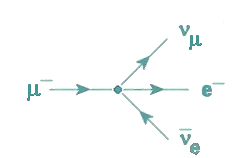 Nogmaals beta vervalWe gaan nu weer terug naar het betaverval:	 	(4)Botsingsprocessen
Voor de  volgende reactie vergelijkingen ga na of de betreffende reactie mogelijk is of niet en geef aan waarom. Wat voor deeltjes?
Een reactie is als volgt:X is een onbekend deeltje. Vraag 1Antwoord 1Controleer baryon, lepton, en ladingsbehoud in reactie (1)Pas C-symmetrie toe op (1) en schrijf de resulterende vergelijkingPas T-symmetrie toe  op (1) en schrijf de resulterende vergelijkingPas X ()-symmetrie toe op (1)Pas X()-symmetrie toe op (1)a)b)c)d)Vraag 2Antwoord 2Controleer voor baryon en ladingsbehoud in reactie (2)Pas C-symmetrie toe op (2), waarbij + als anti-deeltje van  – genomen wordt en 0 als antideeltje van zichzelf.Pas T-symmetrie toe op (2)Pas X (n) toe op (2) Waarom is de laatste reactie tamelijk onwaarschijnlijk?Het 0 deeltje bestaat uit een up quark en zijn antideeltje ( ) of een down quark en zijn antideeltje (). Zal het deeltje lang bestaan? Leg uit.a)b)c)d)e)f)Vraag 3Antwoord 3Controleer leptonbehoud in (3)Pas C symmetrie toe op (3)Pas X() toe op (3)Pas X() toe op (3)Teken het reactiediagram van 3bf) Teken het reactiediagram van 3cg) Teken het reactiediagram van 3dVraag 4Antwoord 4Gebruik symmetrieën om een vergelijking af te leiden voor beta verval die o.a. resulteert in de emissie van een positron.Laat zien dat het niet mogelijk is om met symmetrieën uit (4) een reactie af te leiden waarin uit een neutron o.a. een positron geproduceerd wordt.Gebruik de symmetrieën en probeer een reactievergelijking af te leiden waarin een elektron dichtbij de kern wordt ingevangen. (Dit kan in de natuur spontaan gebeuren bij een kern met hoge Z. Niet spontaan kan het ook bij beschieting van kernen met elektronen).  Bekijk de vergelijkingen nog eens. Met welk proces zouden we elektron neutrino’s kunnen detecteren? Met welk proces elektron antineutrino’sReactie (4) kan plaatsvinden in een “los” neutron, maar meestal gebeurt de reactie juist in een neutron dat deel uit maakt van een kern, bv . Schrijf reactie (1) op voor Chloor-37.Door kruising van de reactie in chloor 37, krijgen we een reactie die het mogelijk maakt neutrino’s te ontdekken wanneer die botsen met een chloor kern. Schrijf die reactie op en voeg een diagram toe.a) b)c)d)e)f)Vraag 5Antwoord 5a) a)b) b)Vraag 6Antwoord 6Is het een meson of een baryon? Waarom? a)Heeft X lading of niet? Waarom?b)Kan X een lepton zijn?c)Beantwoord a), b), en c) voor het geval dat er twee deeltjes (X en Y) gevormd worden.
d)